Slavíme Halloween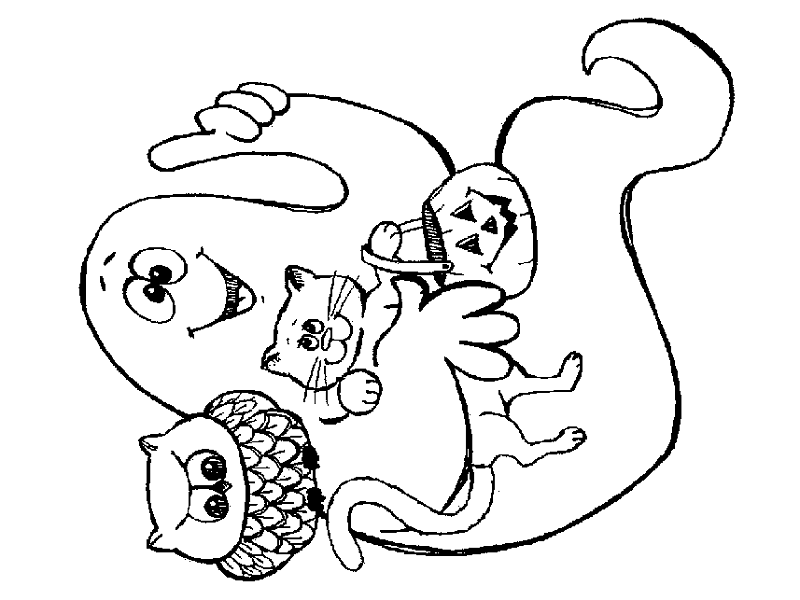 Strašidýlka a strašidla ze strašidelné školy Svatoplukova 7 ve Šternberku zvou všechny kamarády, maminky, tatínky, babičky a dědečky na malý hudební koncert strašidel.KDY? ČTVRTEK 1. 11. 2018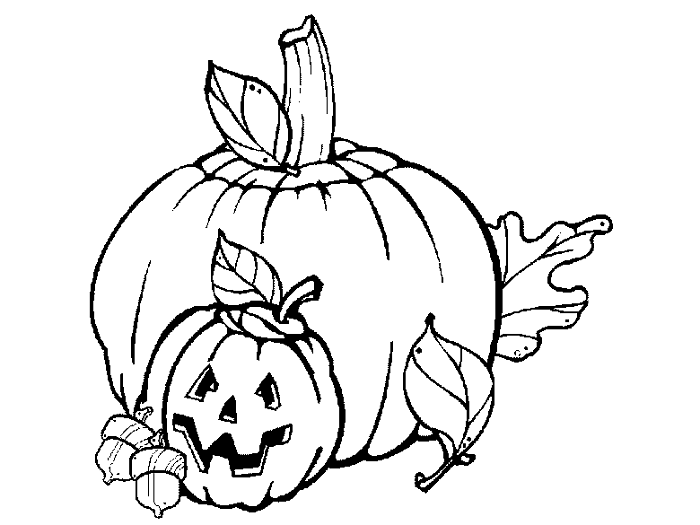 KDE? TĚLOCVIČNA SADOVÁ 1ČAS? 8 HODIN